Қаулыға қосымша Қазақстан Республикасы Ұлттық Банкі Басқармасының Қазақстан Республикасының аумағында төлемдер мен ақша аударымдарын жүзеге асыру кезінде ISO 20022 халықаралық стандартын қолдануға көшу мәселелері бойынша өзгерістер мен толықтырулар
 енгізілетін кейбір қаулыларының тізбесі 1. «Төлем жүйелеріне қолжетімділікті қамтамасыз ететін ұйымдастыру шараларына және бағдарламалық-техникалық құралдарға қойылатын талаптарды бекіту туралы» Қазақстан Республикасы Ұлттық Банкі Басқармасының 2016 жылғы 31 тамыздағы № 200 қаулысына (Нормативтік құқықтық актілерді мемлекеттік тіркеу тізілімінде № 14289 болып тіркелген) мынадай өзгерістер енгізілсін:кіріспесі мынадай редакцияда жазылсын:«Қазақстан Республикасының Ұлттық Банкі туралы» Қазақстан Республикасы Заңының 15-бабы екінші бөлігінің 20) тармақшасына, «Төлемдер және төлем жүйелері туралы» Қазақстан Республикасы Заңының 4-бабы 
1-тармағының 18) тармақшасына сәйкес Қазақстан Республикасы Ұлттық Банкінің Басқармасы ҚАУЛЫ ЕТЕДІ:»;көрсетілген қаулымен бекітілген Төлем жүйелеріне қолжетімділікті қамтамасыз ететін ұйымдастыру шараларына және бағдарламалық-техникалық құралдарға қойылатын талаптарда:52-тармақ мынадай редакцияда жазылсын: «52. Қызмет көрсететін қызметкерлердің жұмысын ұйымдастыру кезінде төлем жүйесінің терминалы не оның қосымшасы арқылы МХ (pacs.008, pacs.009 және pacs.010) форматында төлем хабарларын жасау функциясы болған кезде бір адамның Талаптардың 51-тармағында көрсетілген әртүрлі адамдар санаттарының функцияларын (толық немесе ішінара) атқаруына жол берілмейді.».2. «Қазақстан Республикасының аумағында қолма-қол ақшасыз төлемдерді және (немесе) ақша аударымдарын жүзеге асыру қағидаларын бекіту туралы» Қазақстан Республикасы Ұлттық Банкі Басқармасының 2016 жылғы 
31 тамыздағы № 208 қаулысына (Нормативтік құқықтық актілерді мемлекеттік тіркеу тізілімінде № 14419 болып тіркелген) мынадай өзгерістер мен толықтырулар енгізілсін:көрсетілген қаулымен бекітілген Қазақстан Республикасының аумағында қолма-қол ақшасыз төлемдерді және (немесе) ақша аударымдарын жүзеге асыру қағидаларында:3-тармақ мынадай редакцияда жазылсын:«3. Қағидаларда Төлемдер және төлем жүйелері туралы заңның 1-бабында көзделген ұғымдар, сондай-ақ мынадай ұғымдар пайдаланылады:1) ақша аударуға өтініш – ақша жөнелтушінің Қағидалардың 
17-тармағында көзделген жағдайларда қолма-қол ақшасыз төлемді және (немесе) ақша аударымын жүзеге асыру кезінде пайдаланатын төлем құжаты;2) банкаралық төлем тапсырмасы – ақша жөнелтуші және бенефициар банктер болып табылатын төлем тапсырмасы; 3) дебеттік аударымдар – ақша жөнелтушінің төлеуі үшін бенефициардың банкке төлем талабын, төлем ордерін, инкассолық өкімді ұсынуы арқылы жүргізілетін қолма-қол ақшасыз төлемдер және (немесе) ақша аударымдары;4) картотека – ақша жөнелтушінің банк шотында оларды орындау үшін қажетті ақша сомасы жоқ болғанда не жеткіліксіз болған кезде орындалмаған және (немесе) ішінара орындалған төлем құжаттарын баланстан тыс есепке алу;5) кредиттік аударымдар – бастамашының ақша жөнелтушінің банкіне төлем тапсырмасын, жиынтық төлем тапсырмасын, төлем ордерін, төлем хабарламасын немесе ақша аударуға өтінішті ұсынуы арқылы жүргізілетін қолма-қол ақшасыз төлемдер және (немесе) ақша аударымдары;6) нақты төлеуші – міндеттемесін орындау үшін төлем және (немесе) ақша аударымы жүзеге асырылатын тұлға;7) нақты (түпкілікті) бенефициар – ақшаның түпкілікті алушысы немесе пайдасына міндеттеме орындалатын тарап болып табылатын тұлға;8) уәкілетті адамдар – Қазақстан Республикасы Азаматтық кодексінің (Жалпы бөлім) (бұдан әрі – Азаматтық кодекс) талаптарына сәйкес (құрылтай құжаттары, сенімхат, бұйрық, өзге құжаттар) заңды тұлғалардың, заңды тұлғалардың оқшауланған бөлімшелерінің (филиалдар, өкілдіктер, аумақтық оқшауланған бөлімшелері) атынан клиенттің банк шотын жүргізуге (банк шотындағы ақшаны басқаруға) байланысты операцияларды жүргізу кезінде төлем құжаттарына қол қоюға өкілеттік берілген адамдар.»;7-тармақ мынадай редакцияда жазылсын:«7. Шетел валютасында ақша аударуға арналған өтінішті қоспағанда, қағаз тасымалдағыштағы және (немесе) электрондық нысандағы төлем тапсырмасында, төлем талабында, инкассолық өкімде, төлем ордерінде, төлем хабарламасында және ақша аударуға арналған өтініште (бұдан әрі – төлем құжаты) мынадай деректемелер қамтылады:1) төлем құжатының атауы;2) төлем құжатының нөмірі, оның цифрлармен көрсетіліп жазылған күні, айы, жылы.Қағаз тасымалдағышта берілген төлем құжаттарында айды жазумен белгілеуге жол беріледі;3) заңды тұлғаның, филиалдың, өкілдіктің, аумақтық оқшауланған өкілдіктің (бұдан әрі – оқшауланған бөлімшелер), сондай-ақ нақты төлеушінің және (немесе) нақты (түпкілікті) бенефициардың ұйымдық-құқықтық нысанын қоса алғанда, толық немесе қысқартылған атауы;4) дара кәсіпкердің толық немесе қысқартылған атауы, ақша жөнелтушінің, бенефициардың, сондай-ақ нақты төлеушінің және (немесе) нақты (түпкілікті) бенефициардың ұйымдық-құқықтық нысаны (бар болса);5) жеке кәсіпкерлік түріндегі қызметті жүзеге асыратын дара кәсіпкердің толық немесе қысқартылған атауы, ақша жөнелтушінің, бенефициардың, сондай-ақ нақты төлеушінің және (немесе) нақты (түпкілікті) бенефициардың тегі, аты, әкесінің аты (ол бар болса);6) ақша жөнелтуші жеке тұлғаның, бенефициардың, сондай-ақ нақты төлеушінің және (немесе) нақты (түпкілікті) бенефициардың тегі, аты, әкесінің аты (ол бар болса).Аты мен әкесінің атын (ол бар болса) инициалдармен көрсетуге жол беріледі;7) ақша жөнелтушінің және бенефициардың жеке сәйкестендіру коды.Жеке тұлғада жеке сәйкестендіру коды болмаған жағдайда, оның жеке басын куәландыратын құжаттың деректері, сондай-ақ пошталық мекенжайы (ел, қала, көше, үйдің және пәтердің нөмірі) көрсетіледі;8) ақша жөнелтуші банктің және бенефициар банктің ұйымдық-құқықтық нысанын қоса алғанда, толық немесе қысқарған атауы, олардың банктік сәйкестендіру кодтары;9) төлем белгілеу, сондай-ақ оның код белгіленімі.Төлем құжаттарындағы төлем белгілеудің код белгіленімінің дұрыс көрсетілуін бастамашы қамтамасыз етеді;10) цифрлармен және жазумен көрсетілген төлем сомасы. Жазумен берілген сомадағы тиындар цифрлармен көрсетіледі.Егер цифрлармен көрсетілген төлем сомасы тиын көрсетілмей теңгемен берілсе, онда тиын жазумен берілген сомада көрсетілмейді;11) Қағидаларда көзделген, сондай-ақ ақша жөнелтуші немесе бенефициар шетелдіктер және (немесе) азаматтығы жоқ адамдар болып табылған жағдайларда жеке сәйкестендіру нөмірін (бұдан әрі – ЖСН) (бизнес сәйкестендіру нөмірін (бұдан әрі – БСН) көрсету талап етілмейтін төлем құжаттарын қоспағанда, ақша жөнелтушінің, бенефициардың, сондай-ақ нақты төлеушінің және (немесе) нақты (түпкілікті) бенефициардың ЖСН немесе БСН. Ақша жөнелтушінің немесе бенефициардың ЖСН (БСН) көрсету талап етілмейтін төлем құжаттарында олардың мекенжайы (жеке және заңды тұлғалар үшін) не жеке басын куәландыратын құжаттың (жеке тұлға үшін) деректемелері көрсетіледі;12) ақша жөнелтушінің коды (Ажк) және бенефициардың коды (Бек). Ақша жөнелтуші немесе бенефициар Қазақстан Республикасының бейрезиденті болған жағдайда, резиденттік елі – ҚР ҰС ISO 3166-1-2016 «Елдердің атаулары мен олардың әкімшілік-аумақтық бөлімшелерінің бірліктерін ұсынуға арналған кодтар. 1-бөлім. Ел кодтары» Қазақстан Республикасының ұлттық сыныптауышына сәйкес тиісті елдің екі әріптен тұратын коды көрсетіледі; 13) бастамашының немесе оның уәкілетті адамдарының қойылған қолдары.Банкаралық төлем тапсырмасында Қағидалардың осы тармағының бірінші бөлігінің 3), 4), 5), 6), 7), 11), 12) тармақшаларында көзделген деректемелер, сондай-ақ төлем құжатының нөмірі көрсетілмейді.Егер нақты төлеуші, нақты (түпкілікті) бенефициар тиісінше ақша жөнелтушімен, бенефициармен бір тұлғада сәйкес келсе, оларды көрсету талап етілмейді.Нақты төлеушінің және (немесе) нақты (түпкілікті) бенефициардың деректемелерін дұрыс көрсеткені үшін бастамашы жауапты болады.»;мынадай мазмұндағы 7-2-тармақпен толықтырылсын:«7-2. Қағидалардың 7-тармағында көзделген міндетті деректемелерден басқа, төлем құжаттарының электрондық нысандарында оператор немесе төлем жүйелерінің операциялық орталығы бекіткен хабар форматтарына сәйкес қосымша деректемелерді көрсетуге рұқсат етіледі.»;9-тармақ мынадай редакцияда жазылсын: «9. Ақша жөнелтушінің, бенефициардың, нақты төлеушінің және (немесе) нақты (түпкілікті) бенефициардың атауы, сондай-ақ ақша жөнелтушінің, бенефициардың жеке сәйкестендіру кодтары жиынтық төлем тапсырмасын қоспағанда, төлем құжатында бір рет көрсетіледі.»;15-тармақ мынадай редакцияда жазылсын:«15. Төлем тапсырмасы ақша жөнелтушінің банкке төлем тапсырмасында көрсетілген сомада және деректемелерге сәйкес бенефициардың пайдасына қолма-қол ақшасыз төлем және (немесе) ақша аударымы туралы нұсқауын білдіреді.Ақша жөнелтуші қолма-қол ақшасыз төлемді және (немесе) ақша аударымын бенефициардың пайдасына Қазақстан Республикасының аумағында Қазақстан Республикасының ұлттық валютасында жүзеге асыру үшін банкке Қағидаларға 1-қосымшаға сәйкес нысан бойынша төлем тапсырмасын ұсынады.Банкаралық төлем тапсырмасы Қағидаларға 1-1-қосымшаға сәйкес нысан бойынша қалыптасады.Бюджетке төлемдерді төлеу кезінде ақша жөнелтуші Қағидаларға 
2-қосымшаға сәйкес нысан бойынша бюджетке төлемдер төлеуге арналған төлем тапсырмасын ұсынады.Бюджетке төлемдерді төлеу кезінде ақша жөнелтушінің Қағидаларға 1-қосымшаға сәйкес нысан бойынша бюджетке төлемдер төлеуге арналған төлем тапсырмасын ұсынуына жол беріледі.Ақша жөнелтуші «төлем белгілеу» бағанында төлемнің белгіленуін, қолма-қол ақшасыз төлемді және (немесе) ақша аударымын жүзеге асыруға негіз болатын құжаттың (ол бар болса) атауын, нөмірі мен күнін және Қағидаларда көзделген өзге деректемелерді көрсетеді, сондай-ақ «төлем белгілеу коды» бағанында төлемнің код белгіленімі көрсетіледі.Бюджетке төлемдер төлеу кезінде төлем тапсырмасында бюджеттік сыныптау кодының цифрлық белгісі көрсетіледі. Төлем тапсырмасында бюджеттік сыныптау кодын дұрыс көрсетуді жөнелтуші қамтамасыз етеді.Заңды тұлға бюджетке төлемдерді, сондай-ақ өзінің оқшауланған бөлімшелері үшін міндетті зейнетақы жарналарын, жұмыс берушінің міндетті зейнетақы жарналарын, міндетті кәсіптік зейнетақы жарналарын және әлеуметтік аударымдарды Мемлекеттік әлеуметтік сақтандыру қорына, аударымдарды және (немесе) жарналарды әлеуметтік медициналық сақтандыру қорына төлеген кезде «Нақты төлеуші» бағанында міндеттемелері бойынша төлем жүзеге асырылатын заңды тұлғаның оқшауланған бөлімшесінің атауы, ал «ЖСН (БСН)» бағанында – оның БСН көрсетіледі.Көлік құралының салығын (оның ішінде электрондық қондырғы арқылы) төлеу кезінде «Төлем белгілеу» бағанында мынадай жүйелілікпен «VIN» деген сөз, көлік құралының сәйкестендіру нөмірі, «/V» символдары, төлемнің белгіленуі көрсетіледі.Сот орындаушысы атқарушылық өндіріс шеңберінде борышкердің міндеттемелері бойынша бюджетке төлемдерді төлеуі кезінде «Нақты төлеуші» бағанында төлем жүзеге асырылатын адамның тегі, аты, әкесінің аты (ол бар болса), сондай-ақ  «ЖСН (БСН)» бағанында – оның ЖСН көрсетіледі.Әкімшілік құқық бұзушылық бойынша айыппұлдар төлеу кезінде «Төлем белгілеу» бағанында «ADM» деген сөз, әкімшілік құқық бұзушылық жөніндегі материалдың сәйкестендіру нөмірі, «/А» символдары, төлемнің белгіленуі көрсетіледі.»;16-тармақ алып тасталсын;21-тармақ мынадай редакцияда жазылсын:«21. Салықтарды және бюджетке төленетін басқа да міндетті төлемдерді, кедендік төлемдерді, міндетті зейнетақы жарналарын, жұмыс берушінің міндетті зейнетақы жарналарын, бірыңғай төлемді, міндетті кәсіптік зейнетақы жарналарын немесе Мемлекеттік әлеуметтік сақтандыру қорына әлеуметтік аударымдарды, әлеуметтік медициналық сақтандыру қорына аударымдарды және (немесе) жарналарды төлеу үшін қолма-қол ақшасыз төлемдерді және (немесе) ақша аударымдарын жүзеге асыру кезінде, жөнелтуші банкке жиынтық төлем тапсырмасын ұсынады.»;22-тармақ алып тасталсын;23 және 24-тармақтар мынадай редакцияда жазылсын:«23. Ақша жөнелтушінің банкі жиынтық төлем тапсырмасын Қағидаларда белгіленген төлем құжаттарын ресімдеу мен ұсынуға қойылатын талаптарға сәйкестігіне тексереді және жиынтық төлем тапсырмасында көрсетілген жалпы ақша сомасының төлем тапсырмаларының сомасына сәйкестігін тексереді.24. Бенефициардың банкі ақша жөнелтуші жиынтық төлем тапсырмасында көрсеткен деректемелер негізінде бенефициарлардың пайдасына ақша есептейді.»;  25 және 26-тармақтар алып тасталсын;27-тармақ мынадай редакцияда жазылсын:«27. Бенефициардың банкі жиынтық төлем тапсырмасында көрсетілген деректемелерде қателерді анықтаған жағдайда, банк қате жіберілген нұсқауды қоспағанда, жиынтық төлем тапсырмасын орындайды және қате нұсқауды алған күннен кейінгі келесі операциялық күннен кешіктірмей ол бойынша соманы қайтарады.»;41 және 42-тармақтар мынадай редакцияда жазылсын:«41. Заңды тұлға өзінің оқшауланған бөлімшелері үшін бюджетке төлемдер төлеген кезде төлем хабарламасында «Ақша жөнелтуші» бағанында заңды тұлғаның атауы, БСН, мекенжайы және телефоны көрсетіледі. «Нақты төлеуші» бағанында міндеттемелері бойынша төлем жүзеге асырылатын заңды тұлғаның оқшауланған бөлімшесінің атауы, оның БСН көрсетіледі.Көлік құралдарына салық төлеу кезінде «Төлемнің атауы» бағанында көлік құралының сәйкестендіру нөмірі көрсетіледі. Бұл деректеме төлем хабарламасының «Төлемнің атауы» бағанында «Жеке тұлғалардан көлік құралдарына салық» деген жазудың астында мынадай жүйелілікпен көрсетіледі: «VIN» деген сөз, көлік құралының сәйкестендіру нөмірі, «/V» символдары.Бюджетке төлемдер төлеуге арналған төлем хабарламасында оның атауына сәйкес келетін бюджеттік сыныптау коды көрсетіледі. Бенефициар деректемелерінің және бюджеттік сыныптау кодының дұрыс көрсетілуін жөнелтуші қамтамасыз етеді. Салық төлеушінің ақша жөнелтуші банкіне қолма-қол ақшаны енгізу күні ақша жөнелтушінің төлем хабарламасында көрсеткен күнімен сәйкес келуге тиіс.42. Міндетті зейнетақы жарналарын, жұмыс берушінің міндетті зейнетақы жарналарын, міндетті кәсіптік зейнетақы жарналарын немесе Мемлекеттік әлеуметтік сақтандыру қорына әлеуметтік аударымдарды, әлеуметтік медициналық сақтандыру қорына аударымдарды және (немесе) жарналарды төлеуге арналған, елуден астам бенефициары бар төлем хабарламасы ақша жөнелтушінің банкіне Қағидалардың 21-тармағына сәйкес ұсынылады.»;60-тармақ мынадай редакцияда жазылсын:«60. Мемлекеттік кірістер органының инкассолық өкімінде қосымша бюджеттік сыныптау кодтары, операция түрі көрсетіледі.«Операция түрі» жолында тиісінше кодтар көрсетіледі:03 – мемлекеттік кірістер органының бюджетке берешегі бар салық төлеушінің банктік шотына берілген инкассолық өкімі;04 – мемлекеттік кірістер органының дебитордың банктік шотына берілген инкассолық өкімі;05 – кеден органының бюджетке берешегі бар салық төлеушінің банктік шотына берілген инкассолық өкімі07 – мемлекеттік кірістер органының міндетті зейнетақы жарналары, жұмыс берушінің міндетті зейнетақы жарналары, міндетті кәсіптік зейнетақы жарналары бойынша берешегі бар агенттің банктік шотына берілген инкассолық өкімі;09 – мемлекеттік кірістер органының Мемлекеттік әлеуметтік сақтандыру қорына әлеуметтік аударымдар, әлеуметтік медициналық сақтандыру қорына аударымдар және (немесе) жарналар бойынша берешегі бар төлеушінің банктік шотына берілген инкассолық өкімі.Мемлекеттік кірістер органының міндетті зейнетақы жарналары, жұмыс берушінің міндетті зейнетақы жарналары, міндетті кәсіптік зейнетақы жарналары немесе Мемлекеттік әлеуметтік сақтандыру қорына әлеуметтік аударымдар, әлеуметтік медициналық сақтандыру қорына аударымдар және (немесе) жарналар бойынша берешекті өндіріп алуға берілген инкассолық өкімі «бенефициар» және «бенефициар банкі» бағандарында «Азаматтарға арналған үкімет» мемлекеттік корпорациясы» коммерциялық емес акционерлік қоғамының деректемелері көрсетіле отырып, Қағидаларға 15-1 және 
15-2-қосымшаларға сәйкес нысандар бойынша жасалады.Егер Қағидаларға 15-1 және 15-2-қосымшаларға сәйкес нысандар бойынша жасалатын мемлекеттік кірістер органының инкассолық өкімдерінде берешек пайда болған оннан астам бенефициар болған жағдайда, онда мұндай инкассолық өкімдерді мемлекеттік кірістер органдары ақша жөнелтушінің банкіне электрондық түрде ұсынады.»;114-тармақ мынадай редакцияда жазылсын:«114. Бюджетке міндетті төлемдер банктердің электрондық терминалдары арқылы жүзеге асырылған кезінде чекте Қағидалардың 113-тармағында көзделген деректемелерден басқа, мынадай деректемелер қамтылады:1) клиенттің ЖСН немесе БСН;2) егер ақша жөнелтуші мен нақты төлеуші бір тұлға ретінде сәйкес келмесе, нақты төлеушінің ЖСН немесе БСН;3) бюджеттік сыныптау кодының цифрлық мәнін көрсете отырып, бюджетке төленетін төлемдердің атауы;4) мемлекеттік кірістер органының коды (цифрлық мәні).Чекте банк белгілеген қосымша деректер қамтылады.»;117-тармақ мынадай редакцияда жазылсын:«117. Ұлттық Банкте есептік тіркеуден өткен төлем ұйымы (бұдан әрі –  төлем ұйымы) электрондық терминалдар арқылы төлем жүргізу үшін қолма-қол ақшаны төлем ұйымы және көрсетілетін қызметті жеткізуші арасында жасалған шарт негізінде қабылдайды. Төлемді жүзеге асыру кезінде мынадай деректемелерді қамтитын чек беріледі:1) құжаттың нөмірі, оның шығарылған күні, айы, жылы;2) төлем ұйымының атауы (коды);3) төлем сомасы;4) төлем валютасы;5) төлем жүргізу уақыты;6) төлем жүргізуді сәйкестендіруші код.Чекке қосымша деректемелер қосуға болады.Төлем ұйымы банкпен осындай қызмет көрсету жөнінде агенттік шарт болған кезде банктік шотты ашпай, бюджетке төлемдерді қабылдайды. Бюджетке төлемдерді жүзеге асырған кезде чекте осы тармағының бірінші бөлігінде көрсетілген деректемелерден басқа банктің атауы және БСК, ақша жөнелтушінің ЖСН (БСН), нақты төлеушінің ЖСН (БСН), бюджеттік сыныптау кодының және мемлекеттік кірістер органы кодының цифрлық мәндері көрсетіле отырып, бюджетке төленетін төлемдердің атауы болады.   Шарттарда төлем ұйымының банктік шотынан көрсетілетін қызметті жеткізушінің банктік шотына ақша аудару тәртібі, тараптардың құқықтары мен міндеттері, сондай-ақ төлем ұйымына төлем қызметін көрсеткені үшін сыйақы беру тәртібі және төлем қызметін көрсетуге тарту талаптары көзделеді.»;1-қосымша осы Қазақстан Республикасы Ұлттық Банкі Басқармасының Қазақстан Республикасының аумағында төлемдер мен ақша аударымдарын жүзеге асыру кезінде ISO 20022 халықаралық стандартын қолдануға көшу мәселелері бойынша өзгерістер мен толықтырулар енгізілетін кейбір қаулыларының тізбесіне (бұдан әрі – Тізбе) 1-қосымшаға сәйкес редакцияда жазылсын;Тізбеге 2-қосымшаға сәйкес редакцияда 1-1-қосымшамен толықтырылсын;2-қосымша Тізбеге 3-қосымшаға сәйкес редакцияда жазылсын;3 және 4-қосымшалар Тізбеге 4 және 5-қосымшаларға сәйкес редакцияда жазылсын;5-қосымша алып тасталсын;7, 8, 9, 10, 11 және 12-қосымшалар Тізбеге 6, 7, 8, 9, 10 және 
11-қосымшаларға сәйкес редакцияда жазылсын;14 және 15-қосымшалар Тізбеге 12 және 13-қосымшаларға сәйкес редакцияда жазылсын;Тізбеге 14 және 15-қосымшаларға сәйкес редакцияда 15-1 және 
15-2-қосымшалармен толықтырылсын;18-қосымша Тізбеге 16-қосымшаға сәйкес редакцияда жазылсын.3. «Көрсетілетін төлем қызметтері туралы мәліметтер беру қағидаларын бекіту туралы» Қазақстан Республикасы Ұлттық Банкі Басқармасының 
2016 жылғы 31 тамыздағы № 213 қаулысына (Нормативтік құқықтық актілерді мемлекеттік тіркеу тізілімінде № 14339 болып тіркелген) мынадай толықтыру енгізілсін: көрсетілген қаулымен бекітілген Көрсетілетін төлем қызметтері туралы мәліметтер беру қағидаларында:13-қосымшада:Банк шотын пайдалана отырып және пайдаланбай төлемдерді және (немесе) ақша аударымдарын қабылдау мен жүзеге асыру жөніндегі мәліметтер нысанына қосымшада: 9-тармақ «20 – алынған төлемдер» деген жолдан кейін мынадай мазмұндағы жолмен толықтырылсын:  «21 – банкаралық төлем тапсырмасын ұсыну.».Қазақстан Республикасы Ұлттық Банкі Басқармасының Қазақстан Республикасының аумағында төлемдер мен ақша аударымдарын жүзеге асыру кезінде ISO 20022 халықаралық стандартын қолдануға көшу мәселелері бойынша өзгерістер мен толықтырулар енгізілетін
кейбір қаулыларының тізбесіне1-қосымша Қазақстан Республикасының аумағында қолма-қол ақшасызтөлемдерді және (немесе)ақша аударымдарын жүзеге асыру қағидаларына1-қосымшаНысан _____ жылғы «____» _________________ (жазылған күні) № _________ төлем тапсырма Басшының (уәкілетті тұлғаның) тегі, аты және әкесінің аты (ол бар болса) __________________________________________________________Қолы _______________________________Бас бухгалтердің (уәкілетті адамның) тегі, аты және әкесінің аты (ол бар болса)  _____________________Қолы _______________________________банктің, Қазақстан Республикасының бейрезидент банкі филиалының жауапты орындаушыларының қолдарыҚазақстан Республикасы Ұлттық Банкі Басқармасының Қазақстан Республикасының аумағында төлемдер мен ақша аударымдарын жүзеге асыру кезінде ISO 20022 халықаралық стандартын қолдануға көшу мәселелері бойынша өзгерістер мен толықтырулар енгізілетін
кейбір қаулыларының тізбесіне2-қосымшаҚазақстан Республикасының аумағында қолма-қол ақшасызтөлемдерді және (немесе)ақша аударымдарын жүзеге асыру қағидаларына1-1-қосымшаНысан _____ жылғы «____» _________________ (жазылған күні) № _________ банкаралық төлем тапсырма Басшының (уәкілетті тұлғаның) тегі, аты және әкесінің аты (ол бар болса) Қолы ______________________________Бас бухгалтердің (уәкілетті адамның) тегі, аты және әкесінің аты (ол бар болса) _____________________Қолы _______________________________Қазақстан Республикасы Ұлттық Банкі Басқармасының Қазақстан Республикасының аумағында төлемдер мен ақша аударымдарын жүзеге асыру кезінде ISO 20022 халықаралық стандартын қолдануға көшу мәселелері бойынша өзгерістер мен толықтырулар енгізілетін
кейбір қаулыларының тізбесіне3-қосымшаҚазақстан Республикасының аумағында қолма-қол ақшасызтөлемдерді және (немесе)ақша аударымдарын жүзеге асыру қағидаларына2-қосымшаНысан _____ жылғы «____» _________________ (жазылған күні) № _________ бюджетке төлемдер төлеуге арналған төлем тапсырма Барлығы (сомасы жазумен): ________________________________Ақша жөнелтушінің банкі, Қазақстан Республикасының бейрезидент банкінің филиалы____ жылғы «___» ________ жүргіздіҚазақстан Республикасы Ұлттық Банкі Басқармасының Қазақстан Республикасының аумағында төлемдер мен ақша аударымдарын жүзеге асыру кезінде ISO 20022 халықаралық стандартын қолдануға көшу мәселелері бойынша өзгерістер мен толықтырулар енгізілетін
кейбір қаулыларының тізбесіне4-қосымшаҚазақстан Республикасының аумағында қолма-қол ақшасызтөлемдерді және (немесе)ақша аударымдарын жүзеге асыру қағидаларына3-қосымшаНысан №____ ақша аударуға өтінішІ Резидент- (1); Бейрезидент - (2);II - Экономика секторы (0-9)IIІ Резидент- (1); Бейрезидент - (2);IV - Экономика секторы (0-9)Қазақстан Республикасы Ұлттық Банкі Басқармасының Қазақстан Республикасының аумағында төлемдер мен ақша аударымдарын жүзеге асыру кезінде ISO 20022 халықаралық стандартын қолдануға көшу мәселелері бойынша өзгерістер мен толықтырулар енгізілетін
кейбір қаулыларының тізбесіне5-қосымшаҚазақстан Республикасының аумағындақолма-қол ақшасыз төлемдерді және (немесе)ақша аударымдарын жүзеге асыру қағидаларына4-қосымша Нысан____ жылғы «____» ___________________ (жазылған күні) № ____________ жиынтық төлем тапсырмаҚазақстан Республикасы Ұлттық Банкі Басқармасының Қазақстан Республикасының аумағында төлемдер мен ақша аударымдарын жүзеге асыру кезінде ISO 20022 халықаралық стандартын қолдануға көшу мәселелері бойынша өзгерістер мен толықтырулар енгізілетін
кейбір қаулыларының тізбесіне6-қосымшаҚазақстан Республикасының аумағындақолма-қол ақшасыз төлемдерді және (немесе)ақша аударымдарын жүзеге асыру қағидаларына7-қосымшаНысанҚазақстан Республикасы Ұлттық Банкі Басқармасының Қазақстан Республикасының аумағында төлемдер мен ақша аударымдарын жүзеге асыру кезінде ISO 20022 халықаралық стандартын қолдануға көшу мәселелері бойынша өзгерістер мен толықтырулар енгізілетін
кейбір қаулыларының тізбесіне7-қосымшаҚазақстан Республикасының аумағындақолма-қол ақшасыз төлемдерді және (немесе)ақша аударымдарын жүзеге асыру қағидаларына8-қосымшаНысанҚазақстан Республикасы Ұлттық Банкі Басқармасының Қазақстан Республикасының аумағында төлемдер мен ақша аударымдарын жүзеге асыру кезінде ISO 20022 халықаралық стандартын қолдануға көшу мәселелері бойынша өзгерістер мен толықтырулар
 енгізілетін кейбір қаулыларының тізбесіне8-қосымша Қазақстан Республикасының аумағындақолма-қол ақшасыз төлемдерді және (немесе)ақша аударымдарын жүзеге асыру қағидаларына9-қосымшаНысанҚазақстан Республикасы Ұлттық Банкі Басқармасының Қазақстан Республикасының аумағында төлемдер мен ақша аударымдарын жүзеге асыру кезінде ISO 20022 халықаралық стандартын қолдануға көшу мәселелері бойынша өзгерістер мен толықтырулар
 енгізілетін кейбір қаулыларының тізбесіне9-қосымша Қазақстан Республикасының аумағындақолма-қол ақшасыз төлемдерді және (немесе)ақша аударымдарын жүзеге асыру қағидаларына10-қосымшаНысанҚазақстан Республикасы Ұлттық Банкі Басқармасының Қазақстан Республикасының аумағында төлемдер мен ақша аударымдарын жүзеге асыру кезінде ISO 20022 халықаралық стандартын қолдануға көшу мәселелері бойынша өзгерістер мен толықтырулар
 енгізілетін кейбір қаулыларының тізбесіне10-қосымша Қазақстан Республикасының аумағындақолма-қол ақшасыз төлемдерді және (немесе)ақша аударымдарын жүзеге асыру қағидаларына11-қосымша  НысанҚазақстан Республикасы Ұлттық Банкі Басқармасының Қазақстан Республикасының аумағында төлемдер мен ақша аударымдарын жүзеге асыру кезінде ISO 20022 халықаралық стандартын қолдануға көшу мәселелері бойынша өзгерістер мен толықтырулар енгізілетін
кейбір қаулыларының тізбесіне11-қосымшаҚазақстан Республикасының аумағындақолма-қол ақшасыз төлемдерді және (немесе)ақша аударымдарын жүзеге асыру қағидаларына12-қосымшаНысан ______ жылғы «____» ____________ (жазылған күні) № _________ төлем тапсырмаСомасы жазумен _______________________________________________________________________________________________________________________Тауар алынған (қызмет көрсетілген) күн ______ жылғы «__» ______Төлем белгілеу _______________________________________________________________________ _______________________________________________________________________ _______________________________________________________________________                    (шарттың атауын, күнін және нөмірін көрсете отырып)Ақша жөнелтушінің банкі, Қазақстан Республикасыбейрезидент банкінің филиалы өткізді ______ жылғы «___» _____________ (жауапты орындаушылардың қолдары)  ______________________________________________________________ Бенефициар басшысының (уәкілетті адамның) тегі, аты және әкесінің аты (ол бар болса)Қолы __________________________ ____________________________________________________________________ Бенефициар бас бухгалтерінің (уәкілетті адамның) тегі, аты және әкесінің аты (ол бар болса) _______________________________________________Қолы ___________________________________Қазақстан Республикасы Ұлттық Банкі Басқармасының Қазақстан Республикасының аумағында төлемдер мен ақша аударымдарын жүзеге асыру кезінде ISO 20022 халықаралық стандартын қолдануға көшу мәселелері бойынша өзгерістер мен толықтырулар енгізілетін
кейбір қаулыларының тізбесіне12-қосымшаҚазақстан Республикасының аумағындақолма-қол ақшасыз төлемдерді және (немесе)ақша аударымдарын жүзеге асыру қағидаларына14-қосымшаНысан ______ жылғы «____» ____________ (жазылған күні)№ ______ инкассолық өкімСомасы жазумен __________________________________________________________________________________________________________________Төлем белгілеу __________________________________________________________________________________________________________________________________ (ақшаны алуға негіз болған заңнамалық актіге міндетті түрде сілтеме жасай отырып) Ақша жөнелтушінің банкі, Қазақстан Республикасы бейрезидент банкінің филиалы ______ жылғы «_____» ______________ жүргіздіУәкілетті адамның (сот орындаушысының) тегі, аты және әкесінің аты (ол бар болса)Қолы _________________________Сыртқы бетіИнкассолық өкімді ішінара төлеу туралы мәліметтерҚазақстан Республикасы Ұлттық Банкі Басқармасының Қазақстан Республикасының аумағында төлемдер мен ақша аударымдарын жүзеге асыру кезінде ISO 20022 халықаралық стандартын қолдануға көшу мәселелері бойынша өзгерістер мен толықтырулар енгізілетін
кейбір қаулыларының тізбесіне13-қосымшаҚазақстан Республикасының аумағындақолма-қол ақшасыз төлемдерді және (немесе)ақша аударымдарын жүзеге асыру қағидаларына15-қосымшаНысан ____ жылғы «____» _________(жазылған күні)мемлекеттік кірістер органының № ___________ инкассолық өкімі Сомасы жазумен __________________________________________________ _________________________________________________________________ Төлем белгілеу _______________________________________________   _________________________________________________________________ (соған сәйкес ақша алу жүргізілетін заңнамалық актіге міндетті түрде сілтеме жасалады)  _________________________________________________________________Ақша жөнелтушінің банкі, Қазақстан Республикасы бейрезидент банкінің филиалы  _________ жылғы «_____» ____________ жүргізді ________________________________ (жауапты орындаушылардың қолдары)Уәкілетті адамның тегі, аты және әкесінің аты____________________________________қолы______________________________ Инкассолық өкімге ішінара ақы төлеу туралы мәліметтер (мемлекеттік кірістер органдарының инкассолық өкімдері үшін ғана)Қазақстан Республикасы Ұлттық Банкі Басқармасының Қазақстан Республикасының аумағында төлемдер мен ақша аударымдарын жүзеге асыру кезінде ISO 20022 халықаралық стандартын қолдануға көшу мәселелері бойынша өзгерістер мен толықтырулар енгізілетін
кейбір қаулыларының тізбесіне14-қосымшаҚазақстан Республикасының аумағындақолма-қол ақшасыз төлемдерді және (немесе)ақша аударымдарын жүзеге асыру қағидаларына 15-1-қосымшаНысан____ жылғы «____» _________ (жазылған күні) міндетті зейнетақы жарналары, міндетті кәсіптік зейнетақы жарналары, жұмыс берушінің міндетті зейнетақы жарналары бойынша берешекті өндіріп алу үшін мемлекеттік кіріс органының № ___________ инкассолық өкімі    Нақты (соңғы) бенефициар   Сомасы жазумен __________________________________________________ _________________________________________________________________ Төлем белгілеу_______________________________________________  _________________________________________________________________ (ақшаны алып қою жүргізілетін заңнамалық актіге міндетті түрде сілтеме жасалады) _________________________________________________________________Ақша жөнелтушінің банкі, Қазақстан Республикасы бейрезидент банкінің филиалы _________ жылғы «_____» ____________ жүргізді ________________________________                                                                  (жауапты орындаушылардың қолдары)Уәкілетті адамның тегі, аты және әкесінің аты____________________________________қолы ______________________________Инкассолық өкімге ішінара ақы төлеу туралы мәліметтер (мемлекеттік кіріс органдарының инкассолық өкімдері үшін ғана)Қазақстан Республикасы Ұлттық Банкі Басқармасының Қазақстан Республикасының аумағында төлемдер мен ақша аударымдарын жүзеге асыру кезінде ISO 20022 халықаралық стандартын қолдануға көшу мәселелері бойынша өзгерістер мен толықтырулар енгізілетін
кейбір қаулыларының тізбесіне15-қосымшаҚазақстан Республикасының аумағындақолма-қол ақшасыз төлемдерді және (немесе)ақша аударымдарын жүзеге асыру қағидаларына 15-2-қосымшаНысан____ жылғы «____» _________ (жазылған күні) міндетті әлеуметтік медициналық сақтандыруға және әлеуметтік аударымдарға міндетті аударымдар және (немесе) жарналар бойынша берешекті өндіріп алу үшін мемлекеттік кіріс органының № ___________ инкассолық өкімі     Нақты (соңғы) бенефициар   Сомасы жазумен __________________________________________________ _________________________________________________________________ Төлем белгілеу _______________________________________________  _________________________________________________________________ (ақшаны алып қою жүргізілетін заңнамалық актіге міндетті түрде сілтеме жасалады) _________________________________________________________________Ақша жөнелтушінің банкі, Қазақстан Республикасы бейрезидент банкінің филиалы _________ жылғы «_____» ____________ жүргізді ________________________________                                                                  (жауапты орындаушылардың қолдары)Уәкілетті адамның тегі, аты және әкесінің аты____________________________________қолы ______________________________Инкассолық өкімге ішінара ақы төлеу туралы мәліметтер (мемлекеттік кіріс органдарының инкассолық өкімдері үшін ғана)Қазақстан Республикасы Ұлттық Банкі Басқармасының Қазақстан Республикасының аумағында төлемдер мен ақша аударымдарын жүзеге асыру кезінде ISO 20022 халықаралық стандартын қолдануға көшу мәселелері бойынша өзгерістер мен толықтырулар енгізілетін
кейбір қаулыларының тізбесіне16-қосымшаҚазақстан Республикасының аумағындақолма-қол ақшасыз төлемдерді және (немесе)ақша аударымдарын жүзеге асыру қағидаларына 18-қосымшаНысан _____ жылғы «_____» ______________ (жазылған күні) ақша жөнелтушінің № _____ тұрақты өкіміБанкке, Қазақстан Республикасы бейрезидент банкінің филиалына___________________________________________________________ұсынылды                                                       (атауы)«Төлемдер және төлем жүйелері туралы» Қазақстан Республикасының Заңының 
51-бабына сәйкес мына деректемелер бойынша төлемдерді және (немесе) ақша аударымдарын жүзеге асыруды өтінеміз:1-бенефициар:Бенефициардың атауы ___________________________________________________________                                           (толық атауы немесе тегі, аты, әкесінің аты (ол бар болса)Бенефициардың ЖСК ____________________________________________________________Бенефициардың ЖСН (БСН) ______________________________________________________Резиденттік ел __________Бенефициар банктің, Қазақстан Республикасы бейрезидент банкі филиалының атауы _______________________________________________________________________                                                          (толық атауы)Бенефициар банктің, Қазақстан Республикасы бейрезидент банкі филиалының БСК_________________________________________________________________________Бенефициар банктің, Қазақстан Республикасы бейрезидент банкі филиалыныңБСН_________________________________________________________________________Нақты (соңғы) бенефициар                                                                      __________________________________________________________________________                                                   (атауы)ЖСН (БСН)_________________________________    Сомасы _________________________________________________________________________                                         (цифрмен және жазумен не оны айқындайтын талаптар)_________________________________________________________________________Ақша аудару талаптары _________________________________________________________                                             (күні, кезеңділігі, өзге де талаптар)_________________________________________________________________________Растау құжаттарының атауы  ________________________________________________________________________                                                         (қажет болған жағдайда)_________________________________________________________________________Төлем белгілеу __________________________________________________________________________________________________________________________________________________ ___________________________________ қолы ___________________2-бенефициарБенефициардың атауы ___________________________________________________________                                           (толық атауы немесе тегі, аты, әкесінің аты (ол бар болса)Бенефициардың ЖСК ____________________________________________________________Бенефициардың ЖСН (БСН) ______________________________________________________Резиденттік ел __________Бенефициар банктің, Қазақстан Республикасы бейрезидент банкі филиалының атауы _______________________________________________________________________                                                          (толық атауы)Бенефициар банктің, Қазақстан Республикасы бейрезидент банкі филиалының БСК_________________________________________________________________________Бенефициар банктің, Қазақстан Республикасы бейрезидент банкі филиалыныңБСН_________________________________________________________________________Нақты (соңғы) бенефициар                                                                      __________________________________________________________________________                                                   (атауы)ЖСН (БСН)_____________________________ Сомасы _________________________________________________________________________                                         (цифрмен және жазумен не оны айқындайтын талаптар)_________________________________________________________________________Ақша аудару талаптары _____________________________________________________________________                                                            (күні, кезеңділігі, өзге де талаптар)_________________________________________________________________________ Растау құжаттарының атауы ______________________________________________________________                                                                        (қажет болған жағдайда)_________________________________________________________________________Төлем белгілеу __________________________________________________________________________________________________________________________________________________ Басшының (уәкілетті адамның) тегі, аты және әкесінің аты (ол бар болса) ___________________________________ қолы __________________Бас бухгалтердің (уәкілетті адамның) тегі, аты және әкесінің аты (ол бар болса) ___________________________________ қолы ___________________Банкке, Қазақстан Республикасының бейрезидент банкінің филиалына келіп түстіНақты төлеуші_________________________________________________                                   (атауы)ЖСН (БСН) _______________________Ақша жөнелтуші_________________________________________________                                   (атауы)ЖСН (БСН) _______________________Ақша жөнелтушінің банкі, Қазақстан Республикасының бейрезидент банкінің филиалы  _________________________________________________Бенефициар_________________________________________________                                   (атауы)ЖСН (БСН) _______________________Нақты (түпкілікті) бенефициар_________________________________________________                                   (атауы)ЖСН (БСН) _______________________Бенефициардың банкі, Қазақстан Республикасының бейрезидент банкінің филиалы __________________________________________________________________________________________________Делдал банк, Қазақстан Республикасының бейрезидент банкінің филиалы  __________________________________________________________________________________________________Сомасы жазумен __________________________________________________________________________________________________Тауардың алынған (жұмыстарды орындалған, қызметтің көрсетілген) күні___ жылғы «___» _________Нақты төлеуші_________________________________________________                                   (атауы)ЖСН (БСН) _______________________Ақша жөнелтуші_________________________________________________                                   (атауы)ЖСН (БСН) _______________________Ақша жөнелтушінің банкі, Қазақстан Республикасының бейрезидент банкінің филиалы  _________________________________________________Бенефициар_________________________________________________                                   (атауы)ЖСН (БСН) _______________________Нақты (түпкілікті) бенефициар_________________________________________________                                   (атауы)ЖСН (БСН) _______________________Бенефициардың банкі, Қазақстан Республикасының бейрезидент банкінің филиалы __________________________________________________________________________________________________Делдал банк, Қазақстан Республикасының бейрезидент банкінің филиалы  __________________________________________________________________________________________________Сомасы жазумен __________________________________________________________________________________________________Тауардың алынған (жұмыстарды орындалған, қызметтің көрсетілген) күні___ жылғы «___» _________Төлем мақсаты___________________________________________________________________________________________________________________________________________________ (тауардың, орындалған жұмыстардың, көрсетілген қызметтердің атауын, тауар құжаттарының нөмірлері мен күнін, шарттардың нөмірлері мен күнін және өзге деректемелерді көрсете отырып)Төлем мақсаты___________________________________________________________________________________________________________________________________________________ (тауардың, орындалған жұмыстардың, көрсетілген қызметтердің атауын, тауар құжаттарының нөмірлері мен күнін, шарттардың нөмірлері мен күнін және өзге деректемелерді көрсете отырып)Банк, Қазақстан Республикасының бейрезидент банкінің филиалы жүргізген күн___ жылғы «___» _________Мөртабан орныБанкке, Қазақстан Республикасының бейрезидент банкінің филиалына келіп түстіАқша жөнелтуші __________________________________________________банктің атауыБенефициар банктің атауы__________________________________________________Делдал банк____________________________________________________________________________________________________Сомасы жазумен ____________________________________________________________________________________________________Тауардың алынған (жұмыстарды орындалған, қызметтің көрсетілген) күні___ жылғы «___» _________Ақша жөнелтуші __________________________________________________банктің атауыБенефициар банктің атауы__________________________________________________Делдал банк____________________________________________________________________________________________________Сомасы жазумен ____________________________________________________________________________________________________Тауардың алынған (жұмыстарды орындалған, қызметтің көрсетілген) күні___ жылғы «___» _________Төлем мақсаты________________________________________________________________________________________________________________________________________________________________________________________________________(тауардың, орындалған жұмыстардың, көрсетілген қызметтердің атауын, тауар құжаттарының нөмірлері мен күнін, шарттардың нөмірлері мен күнін және өзге деректемелерді көрсете отырып)Банк, Қазақстан Республикасының бейрезидент банкінің филиалы жүргізген күн___ жылғы «___» _________Мөртабан орныБанкке, Қазақстан Республикасының бейрезидент банкінің филиалына келіп түстіБенефициардың (мемлекеттік кірістер органы) атауыМемлекеттік кірістер органының БСН-ыТөлем белгілеуБюджеттік сыныптау кодыТБКСомасыБасшының (уәкілетті адамның) тегі, аты және әкесінің аты (ол бар болса)__________________________________________қолы __________________________________Бас бухгалтердің (уәкілетті адамның) тегі, аты және әкесінің аты (ол бар болса)__________________________________________қолы ________________________(банктің, Қазақстан Республикасының бейрезидент банкі филиалының жауапты орындаушыларының қолдары)КүніНақты төлеушіЖСН (БСН)ЖСН (БСН)ЖСН (БСН)ЖСН (БСН)(атауы)Ақша жөнелтушіЖСК шотын дебеттеуЖСК шотын дебеттеуЖСК шотын дебеттеуЖСК шотын дебеттеуМекенжайы (жеке және заңды тұлғалар үшін) не ақша жөнелтушінің (жеке тұлға үшін) жеке басын куәландыратын құжаттың нөміріЖСК шотынан комиссия есептен шығарылсынЖСК шотынан комиссия есептен шығарылсынЖСК шотынан комиссия есептен шығарылсынЖСК шотынан комиссия есептен шығарылсынРезиденттік еліЖСК шотынан комиссия есептен шығарылсынЖСК шотынан комиссия есептен шығарылсынЖСК шотынан комиссия есептен шығарылсынЖСК шотынан комиссия есептен шығарылсынЖСН (БСН)IIIАжКАжКБанк, Қазақстан Республикасының бейрезидент банкінің филиалыБанк, Қазақстан Республикасының бейрезидент банкінің филиалыБанк, Қазақстан Республикасының бейрезидент банкінің филиалыБанк, Қазақстан Республикасының бейрезидент банкінің филиалыВалюталандыру күніВалюталандыру күніВалюталандыру күніБСКВалютаВалютаВалютаСомасыСомасы жазуменСомасы жазуменСомасы жазуменБенефициарБенефициарБенефициарБенефициарШотты кредиттеуШотты кредиттеуЖСКРезиденттік елі Резиденттік елі IIIIVБеКЖСН (БСН)(егер бар болса)ЖСН (БСН)(егер бар болса)БеКНақты (түпкілікті) бенефициар      Нақты (түпкілікті) бенефициар      Нақты (түпкілікті) бенефициар      ЖСН (БСН)ЖСН (БСН)ЖСН (БСН)Бенефициардың банкі, Қазақстан Республикасының бейрезидент банкінің филиалы Бенефициардың банкі, Қазақстан Республикасының бейрезидент банкінің филиалы Бенефициардың банкі, Қазақстан Республикасының бейрезидент банкінің филиалы Бенефициардың банкі, Қазақстан Республикасының бейрезидент банкінің филиалы Делдал-банкДелдал-банкДелдал-банкДелдал-банкДелдал-банкДелдал-банкЕліБСКБСКБСКБСКБСКБСКБСКБСКБанктің, Қазақстан Республикасының бейрезидент банкі филиалының комиссиясыАқша жөнелтушінің есебіненБенефициардың есебіненБанктің, Қазақстан Республикасының бейрезидент банкі филиалының комиссиясыАқша жөнелтушінің есебіненБенефициардың есебіненБанктің, Қазақстан Республикасының бейрезидент банкі филиалының комиссиясыАқша жөнелтушінің есебіненБенефициардың есебіненБанктің, Қазақстан Республикасының бейрезидент банкі филиалының комиссиясыАқша жөнелтушінің есебіненБенефициардың есебіненДелдал банктің, Қазақстан Республикасының бейрезидент банкі филиалының комиссиясыАқша жөнелтушінің есебіненБенефициардың есебіненДелдал банктің, Қазақстан Республикасының бейрезидент банкі филиалының комиссиясыАқша жөнелтушінің есебіненБенефициардың есебіненДелдал банктің, Қазақстан Республикасының бейрезидент банкі филиалының комиссиясыАқша жөнелтушінің есебіненБенефициардың есебіненДелдал банктің, Қазақстан Республикасының бейрезидент банкі филиалының комиссиясыАқша жөнелтушінің есебіненБенефициардың есебіненДелдал банктің, Қазақстан Республикасының бейрезидент банкі филиалының комиссиясыАқша жөнелтушінің есебіненБенефициардың есебіненДелдал банктің, Қазақстан Республикасының бейрезидент банкі филиалының комиссиясыАқша жөнелтушінің есебіненБенефициардың есебіненКелісімшарттың нөмірі, күніКелісімшарттың нөмірі, күніКелісімшарттың нөмірі, күніКелісімшарттың нөмірі, күніТөлем мақсатыТөлем мақсатыТөлем мақсатыТөлем мақсатыТөлем мақсатыТөлем мақсатыКНПКНПКНПКНПКНПКНПЕрекше талаптар Ерекше талаптар Ерекше талаптар Ерекше талаптар Ерекше талаптар Ерекше талаптар Ерекше талаптар Ерекше талаптар Ерекше талаптар Ерекше талаптар Ерекше талаптар Ақша жөнелтушінің қолдарыАқша жөнелтушінің қолдарыАқша жөнелтушінің қолдарыАқша жөнелтушінің қолдарыБанк, Қазақстан Республикасының бейрезидент банкінің филиалы жүргізген күнБанк, Қазақстан Республикасының бейрезидент банкінің филиалы жүргізген күнБанк, Қазақстан Республикасының бейрезидент банкінің филиалы жүргізген күнБанк, Қазақстан Республикасының бейрезидент банкінің филиалы жүргізген күнБанк, Қазақстан Республикасының бейрезидент банкінің филиалы жүргізген күнБанк, Қазақстан Республикасының бейрезидент банкінің филиалы жүргізген күнБасшының (уәкілетті тұлғаның) тегі, аты және әкесінің аты (ол бар болса)_____________________________________қолы _____________________________Бас бухгалтердің (уәкілетті адамның) тегі, аты және әкесінің аты (ол бар болса)қолы _____________________________Басшының (уәкілетті тұлғаның) тегі, аты және әкесінің аты (ол бар болса)_____________________________________қолы _____________________________Бас бухгалтердің (уәкілетті адамның) тегі, аты және әкесінің аты (ол бар болса)қолы _____________________________Басшының (уәкілетті тұлғаның) тегі, аты және әкесінің аты (ол бар болса)_____________________________________қолы _____________________________Бас бухгалтердің (уәкілетті адамның) тегі, аты және әкесінің аты (ол бар болса)қолы _____________________________Басшының (уәкілетті тұлғаның) тегі, аты және әкесінің аты (ол бар болса)_____________________________________қолы _____________________________Бас бухгалтердің (уәкілетті адамның) тегі, аты және әкесінің аты (ол бар болса)қолы _________________________________жылғы «__»________жауапты орындаушылардың қолдары __________________________жылғы «__»________жауапты орындаушылардың қолдары __________________________жылғы «__»________жауапты орындаушылардың қолдары __________________________жылғы «__»________жауапты орындаушылардың қолдары __________________________жылғы «__»________жауапты орындаушылардың қолдары __________________________жылғы «__»________жауапты орындаушылардың қолдары ______________________Қазақстан Республикасының бейрезидент банкінің филиалына келіп түстіАқша жөнелтушінің банкі, Қазақстан Республикасының бейрезидент банкінің филиалы____________________________________________________________________________________________________________________Бенефициардың банкі, Қазақстан Республикасының бейрезидент банкінің филиалы____________________________________________________________________________________________________________________Делдал банк, Қазақстан Республикасының бейрезидент банкінің филиалы____________________________________________________________________________________________________________________Жиынтық төлем тапсырмаға енгізілген төлем тапсырмаларының саны ___Жалпы сомасы жазумен____________________________________________________________________________________________________________________Басшының (уәкілетті адамның) тегі, аты және әкесінің аты (ол бар болса)
_____________________________________
қолы _____________________________
Бас бухгалтердің (уәкілетті адамның) тегі, 
аты және әкесінің аты (ол бар болса)________________________
Қолы _____________________________Банк, Қазақстан Республикасының бейрезидент банкінің филиалы жүргіздіМөртабан орны------------------------------------------------------------------------------------------------------------------- Жиынтық төлем тапсырманың транзакциялары____ жылғы «____» ___________________ (жазылған күні) № ____________ төлем тапсырмаБасшының (уәкілетті адамның) тегі, аты және әкесінің аты (ол бар болса)
_____________________________________
қолы _____________________________
Бас бухгалтердің (уәкілетті адамның) тегі, аты және әкесінің аты (ол бар болса)
_____________________________________
қолы _____________________________------------------------------------------------------------------------------------------------------------------- Жиынтық төлем тапсырманың транзакциялары____ жылғы «____» ___________________ (жазылған күні) № ____________ төлем тапсырмаБасшының (уәкілетті адамның) тегі, аты және әкесінің аты (ол бар болса)
_____________________________________
қолы _____________________________
Бас бухгалтердің (уәкілетті адамның) тегі, аты және әкесінің аты (ол бар болса)
_____________________________________
қолы _____________________________Кассир                   ТҮБІРТЕК (жеке тұлғалар үшін)                                                                                                                                            Нақты төлеуші __________________________________ЖСН (БСН)____________________________                                                                                                                                                                                      Ақша жөнелтуші __________________________________________                                (салық төлеушінің тегі және аты-жөні)                                                                                               Резидент 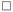           Бейрезидент Резиденттік еліЖСН ___________________________________________________________Ақша жөнелтушінің мекенжайы және телефоны ________________________________________________________________________________________Жеке басты куәландыратын құжаттың деректері ________________________Бенефициар _______________________ БСН ____________________           (мемлекеттік кірістер органы)Бенефициардың банкі, Қазақстан Республикасыбейрезидент банкінің филиалы __________________ БСК ___________________Қазақстан Республикасы Қаржы министрлігінің Қазынашылық комитеті                   ТҮБІРТЕК (жеке тұлғалар үшін)                                                                                                                                            Нақты төлеуші __________________________________ЖСН (БСН)____________________________                                                                                                                                                                                      Ақша жөнелтуші __________________________________________                                (салық төлеушінің тегі және аты-жөні)                                                                                               Резидент           Бейрезидент Резиденттік еліЖСН ___________________________________________________________Ақша жөнелтушінің мекенжайы және телефоны ________________________________________________________________________________________Жеке басты куәландыратын құжаттың деректері ________________________Бенефициар _______________________ БСН ____________________           (мемлекеттік кірістер органы)Бенефициардың банкі, Қазақстан Республикасыбейрезидент банкінің филиалы __________________ БСК ___________________Қазақстан Республикасы Қаржы министрлігінің Қазынашылық комитеті                   ТҮБІРТЕК (жеке тұлғалар үшін)                                                                                                                                            Нақты төлеуші __________________________________ЖСН (БСН)____________________________                                                                                                                                                                                      Ақша жөнелтуші __________________________________________                                (салық төлеушінің тегі және аты-жөні)                                                                                               Резидент           Бейрезидент Резиденттік еліЖСН ___________________________________________________________Ақша жөнелтушінің мекенжайы және телефоны ________________________________________________________________________________________Жеке басты куәландыратын құжаттың деректері ________________________Бенефициар _______________________ БСН ____________________           (мемлекеттік кірістер органы)Бенефициардың банкі, Қазақстан Республикасыбейрезидент банкінің филиалы __________________ БСК ___________________Қазақстан Республикасы Қаржы министрлігінің Қазынашылық комитеті                   ТҮБІРТЕК (жеке тұлғалар үшін)                                                                                                                                            Нақты төлеуші __________________________________ЖСН (БСН)____________________________                                                                                                                                                                                      Ақша жөнелтуші __________________________________________                                (салық төлеушінің тегі және аты-жөні)                                                                                               Резидент           Бейрезидент Резиденттік еліЖСН ___________________________________________________________Ақша жөнелтушінің мекенжайы және телефоны ________________________________________________________________________________________Жеке басты куәландыратын құжаттың деректері ________________________Бенефициар _______________________ БСН ____________________           (мемлекеттік кірістер органы)Бенефициардың банкі, Қазақстан Республикасыбейрезидент банкінің филиалы __________________ БСК ___________________Қазақстан Республикасы Қаржы министрлігінің Қазынашылық комитетіКассирТөлемнің атауыБюджеттік сыныптау кодыТБКСомасыКассирЖеке тұлғалардың мүлкіне салынатын салықКассирЖеке тұлғалардың мүлкіне салынатын салықКассирЖеке тұлғалардың мүлкіне салынатын салықКассирЖер салығыКассирЖер салығыКассирЖер салығыКассирЖеке тұлғалардың көлік құралдарына салынатын салықКассирЖеке тұлғалардың көлік құралдарына салынатын салықКассирЖеке тұлғалардың көлік құралдарына салынатын салықКассирКассирКассирБарлығы (сомасы жазумен):ақша жөнелтушінің қолы___________________ Күні ___________Барлығы (сомасы жазумен):ақша жөнелтушінің қолы___________________ Күні ___________Барлығы (сомасы жазумен):ақша жөнелтушінің қолы___________________ Күні ___________Барлығы (сомасы жазумен):ақша жөнелтушінің қолы___________________ Күні ___________Кассир                   ХАБАРЛАМА (жеке тұлғалар үшін)                                                                                                                                            Нақты төлеуші __________________________________ЖСН (БСН) ____________________________                                                                                                                                                                                      Ақша жөнелтуші __________________________________________                                (салық төлеушінің тегі және аты-жөні)                                                                                               Резидент           Бейрезидент Резиденттік еліЖСН ___________________________________________________________Ақша жөнелтушінің мекенжайы және телефоны ________________________________________________________________________________________Жеке басты куәландыратын құжаттың деректері ________________________Бенефициар _______________________ БСН ____________________           (мемлекеттік кірістер органы)Бенефициардың банкі, Қазақстан Республикасыбейрезидент банкінің филиалы __________________ БСК ___________________Қазақстан Республикасы Қаржы министрлігінің Қазынашылық комитеті                   ХАБАРЛАМА (жеке тұлғалар үшін)                                                                                                                                            Нақты төлеуші __________________________________ЖСН (БСН) ____________________________                                                                                                                                                                                      Ақша жөнелтуші __________________________________________                                (салық төлеушінің тегі және аты-жөні)                                                                                               Резидент           Бейрезидент Резиденттік еліЖСН ___________________________________________________________Ақша жөнелтушінің мекенжайы және телефоны ________________________________________________________________________________________Жеке басты куәландыратын құжаттың деректері ________________________Бенефициар _______________________ БСН ____________________           (мемлекеттік кірістер органы)Бенефициардың банкі, Қазақстан Республикасыбейрезидент банкінің филиалы __________________ БСК ___________________Қазақстан Республикасы Қаржы министрлігінің Қазынашылық комитеті                   ХАБАРЛАМА (жеке тұлғалар үшін)                                                                                                                                            Нақты төлеуші __________________________________ЖСН (БСН) ____________________________                                                                                                                                                                                      Ақша жөнелтуші __________________________________________                                (салық төлеушінің тегі және аты-жөні)                                                                                               Резидент           Бейрезидент Резиденттік еліЖСН ___________________________________________________________Ақша жөнелтушінің мекенжайы және телефоны ________________________________________________________________________________________Жеке басты куәландыратын құжаттың деректері ________________________Бенефициар _______________________ БСН ____________________           (мемлекеттік кірістер органы)Бенефициардың банкі, Қазақстан Республикасыбейрезидент банкінің филиалы __________________ БСК ___________________Қазақстан Республикасы Қаржы министрлігінің Қазынашылық комитеті                   ХАБАРЛАМА (жеке тұлғалар үшін)                                                                                                                                            Нақты төлеуші __________________________________ЖСН (БСН) ____________________________                                                                                                                                                                                      Ақша жөнелтуші __________________________________________                                (салық төлеушінің тегі және аты-жөні)                                                                                               Резидент           Бейрезидент Резиденттік еліЖСН ___________________________________________________________Ақша жөнелтушінің мекенжайы және телефоны ________________________________________________________________________________________Жеке басты куәландыратын құжаттың деректері ________________________Бенефициар _______________________ БСН ____________________           (мемлекеттік кірістер органы)Бенефициардың банкі, Қазақстан Республикасыбейрезидент банкінің филиалы __________________ БСК ___________________Қазақстан Республикасы Қаржы министрлігінің Қазынашылық комитетіКассирТөлемнің атауыБюджеттік сыныптау кодыТБКСомасыКассирЖеке тұлғалардың мүлкіне салынатын салықКассирЖеке тұлғалардың мүлкіне салынатын салықКассирЖеке тұлғалардың мүлкіне салынатын салықКассирЖер салығыКассирЖер салығыКассирЖер салығыКассирЖеке тұлғалардың көлік құралдарына салынатын салықКассирЖеке тұлғалардың көлік құралдарына салынатын салықКассирЖеке тұлғалардың көлік құралдарына салынатын салықКассирКассирКассирБарлығы (сомасы жазумен):ақша жөнелтушінің қолы___________________ Күні ___________Барлығы (сомасы жазумен):ақша жөнелтушінің қолы___________________ Күні ___________Барлығы (сомасы жазумен):ақша жөнелтушінің қолы___________________ Күні ___________Барлығы (сомасы жазумен):ақша жөнелтушінің қолы___________________ Күні ___________Кассир                   ТҮБІРТЕК (жеке кәсіпкерлер үшін)                                                                                                                                            Нақты төлеуші __________________________________ЖСН (БСН) ____________________________                                                                                                                                                                                      Ақша жөнелтуші __________________________________________                                (салық төлеушінің тегі және аты-жөні)                                                                                               Резидент Бейрезидент Резиденттік еліЖСН (БСН) __________________________________________________Ақша жөнелтушінің мекенжайы және телефоны ________________________________________________________________________________________Жеке басты куәландыратын құжаттың деректері ________________________Бенефициар _______________________ БСН ____________________           (мемлекеттік кірістер органы)Бенефициардың банкі, Қазақстан Республикасыбейрезидент банкінің филиалы __________________ БСК ___________________Қазақстан Республикасы Қаржы министрлігінің Қазынашылық комитеті                   ТҮБІРТЕК (жеке кәсіпкерлер үшін)                                                                                                                                            Нақты төлеуші __________________________________ЖСН (БСН) ____________________________                                                                                                                                                                                      Ақша жөнелтуші __________________________________________                                (салық төлеушінің тегі және аты-жөні)                                                                                               Резидент Бейрезидент Резиденттік еліЖСН (БСН) __________________________________________________Ақша жөнелтушінің мекенжайы және телефоны ________________________________________________________________________________________Жеке басты куәландыратын құжаттың деректері ________________________Бенефициар _______________________ БСН ____________________           (мемлекеттік кірістер органы)Бенефициардың банкі, Қазақстан Республикасыбейрезидент банкінің филиалы __________________ БСК ___________________Қазақстан Республикасы Қаржы министрлігінің Қазынашылық комитеті                   ТҮБІРТЕК (жеке кәсіпкерлер үшін)                                                                                                                                            Нақты төлеуші __________________________________ЖСН (БСН) ____________________________                                                                                                                                                                                      Ақша жөнелтуші __________________________________________                                (салық төлеушінің тегі және аты-жөні)                                                                                               Резидент Бейрезидент Резиденттік еліЖСН (БСН) __________________________________________________Ақша жөнелтушінің мекенжайы және телефоны ________________________________________________________________________________________Жеке басты куәландыратын құжаттың деректері ________________________Бенефициар _______________________ БСН ____________________           (мемлекеттік кірістер органы)Бенефициардың банкі, Қазақстан Республикасыбейрезидент банкінің филиалы __________________ БСК ___________________Қазақстан Республикасы Қаржы министрлігінің Қазынашылық комитеті                   ТҮБІРТЕК (жеке кәсіпкерлер үшін)                                                                                                                                            Нақты төлеуші __________________________________ЖСН (БСН) ____________________________                                                                                                                                                                                      Ақша жөнелтуші __________________________________________                                (салық төлеушінің тегі және аты-жөні)                                                                                               Резидент Бейрезидент Резиденттік еліЖСН (БСН) __________________________________________________Ақша жөнелтушінің мекенжайы және телефоны ________________________________________________________________________________________Жеке басты куәландыратын құжаттың деректері ________________________Бенефициар _______________________ БСН ____________________           (мемлекеттік кірістер органы)Бенефициардың банкі, Қазақстан Республикасыбейрезидент банкінің филиалы __________________ БСК ___________________Қазақстан Республикасы Қаржы министрлігінің Қазынашылық комитетіКассирТөлемнің атауыБюджеттік сыныптау кодыТБКСомасыКассирЖеке табыс салығыКассирЖеке табыс салығыКассирЖеке табыс салығыКассирҚосылған құн салығыКассирҚосылған құн салығыКассирҚосылған құн салығыКассирӘлеуметтік салықКассирӘлеуметтік салықКассирӘлеуметтік салықКассирТөлем көзінен ұсталатын жеке табыс салығыКассирТөлем көзінен ұсталатын жеке табыс салығыКассирТөлем көзінен ұсталатын жеке табыс салығыКассирКассирБарлығы (сомасы жазумен):ақша жөнелтушінің қолы___________________ Күні ___________Барлығы (сомасы жазумен):ақша жөнелтушінің қолы___________________ Күні ___________Барлығы (сомасы жазумен):ақша жөнелтушінің қолы___________________ Күні ___________Барлығы (сомасы жазумен):ақша жөнелтушінің қолы___________________ Күні ___________Кассир                   ХАБАРЛАМА (жеке кәсіпкерлер үшін)Нақты төлеуші __________________________________ЖСН (БСН)____________________________                                                                                                                                                                                      Ақша жөнелтуші __________________________________________                                (салық төлеушінің тегі және аты-жөні)                                                                                               Резидент Бейрезидент Резиденттік еліЖСН (БСН) ___________________________________________________________Ақша жөнелтушінің мекенжайы және телефоны ________________________________________________________________________________________Жеке басты куәландыратын құжаттың деректері ________________________Бенефициар _______________________ БСН ____________________           (мемлекеттік кірістер органы)Бенефициардың банкі, Қазақстан Республикасыбейрезидент банкінің филиалы __________________ БСК ___________________Қазақстан Республикасы Қаржы министрлігінің Қазынашылық комитеті                   ХАБАРЛАМА (жеке кәсіпкерлер үшін)Нақты төлеуші __________________________________ЖСН (БСН)____________________________                                                                                                                                                                                      Ақша жөнелтуші __________________________________________                                (салық төлеушінің тегі және аты-жөні)                                                                                               Резидент Бейрезидент Резиденттік еліЖСН (БСН) ___________________________________________________________Ақша жөнелтушінің мекенжайы және телефоны ________________________________________________________________________________________Жеке басты куәландыратын құжаттың деректері ________________________Бенефициар _______________________ БСН ____________________           (мемлекеттік кірістер органы)Бенефициардың банкі, Қазақстан Республикасыбейрезидент банкінің филиалы __________________ БСК ___________________Қазақстан Республикасы Қаржы министрлігінің Қазынашылық комитеті                   ХАБАРЛАМА (жеке кәсіпкерлер үшін)Нақты төлеуші __________________________________ЖСН (БСН)____________________________                                                                                                                                                                                      Ақша жөнелтуші __________________________________________                                (салық төлеушінің тегі және аты-жөні)                                                                                               Резидент Бейрезидент Резиденттік еліЖСН (БСН) ___________________________________________________________Ақша жөнелтушінің мекенжайы және телефоны ________________________________________________________________________________________Жеке басты куәландыратын құжаттың деректері ________________________Бенефициар _______________________ БСН ____________________           (мемлекеттік кірістер органы)Бенефициардың банкі, Қазақстан Республикасыбейрезидент банкінің филиалы __________________ БСК ___________________Қазақстан Республикасы Қаржы министрлігінің Қазынашылық комитеті                   ХАБАРЛАМА (жеке кәсіпкерлер үшін)Нақты төлеуші __________________________________ЖСН (БСН)____________________________                                                                                                                                                                                      Ақша жөнелтуші __________________________________________                                (салық төлеушінің тегі және аты-жөні)                                                                                               Резидент Бейрезидент Резиденттік еліЖСН (БСН) ___________________________________________________________Ақша жөнелтушінің мекенжайы және телефоны ________________________________________________________________________________________Жеке басты куәландыратын құжаттың деректері ________________________Бенефициар _______________________ БСН ____________________           (мемлекеттік кірістер органы)Бенефициардың банкі, Қазақстан Республикасыбейрезидент банкінің филиалы __________________ БСК ___________________Қазақстан Республикасы Қаржы министрлігінің Қазынашылық комитетіКассирТөлемнің атауыБюджеттік сыныптау кодыТБКСомасыКассирЖеке табыс салығыКассирЖеке табыс салығыКассирЖеке табыс салығыКассирҚосылған құн салығыКассирҚосылған құн салығыКассирҚосылған құн салығыКассирӘлеуметтік салықКассирӘлеуметтік салықКассирӘлеуметтік салықКассирТөлем көзінен ұсталатын жеке табыс салығыКассирТөлем көзінен ұсталатын жеке табыс салығыКассирТөлем көзінен ұсталатын жеке табыс салығыКассирКассирБарлығы (сомасы жазумен):ақша жөнелтушінің қолы___________________ Күні ___________Барлығы (сомасы жазумен):ақша жөнелтушінің қолы___________________ Күні ___________Барлығы (сомасы жазумен):ақша жөнелтушінің қолы___________________ Күні ___________Барлығы (сомасы жазумен):ақша жөнелтушінің қолы___________________ Күні ___________Кассир                   ТҮБІРТЕК (заңды тұлғалар үшін)                                                                                                                                            Нақты төлеуші __________________________________ЖСН (БСН) ____________________________                                                                                                                                                                                      Ақша жөнелтуші __________________________________________(заңды тұлғаның атауы немесе заңды тұлғаның филиалының, өкілдігінің, құрылымдық бөлімшесінің атауы)                                                                                               Резидент           Бейрезидент Резиденттік еліБСН ___________________________________________________________Ақша жөнелтушінің мекенжайы және телефоны ________________________________________________________________________________________Жеке басты куәландыратын құжаттың деректері ________________________Бенефициар _______________________ БСН ____________________           (мемлекеттік кірістер органы)Бенефициардың банкі, Қазақстан Республикасыбейрезидент банкінің филиалы __________________ БСК ___________________Қазақстан Республикасы Қаржы министрлігінің Қазынашылық комитеті                   ТҮБІРТЕК (заңды тұлғалар үшін)                                                                                                                                            Нақты төлеуші __________________________________ЖСН (БСН) ____________________________                                                                                                                                                                                      Ақша жөнелтуші __________________________________________(заңды тұлғаның атауы немесе заңды тұлғаның филиалының, өкілдігінің, құрылымдық бөлімшесінің атауы)                                                                                               Резидент           Бейрезидент Резиденттік еліБСН ___________________________________________________________Ақша жөнелтушінің мекенжайы және телефоны ________________________________________________________________________________________Жеке басты куәландыратын құжаттың деректері ________________________Бенефициар _______________________ БСН ____________________           (мемлекеттік кірістер органы)Бенефициардың банкі, Қазақстан Республикасыбейрезидент банкінің филиалы __________________ БСК ___________________Қазақстан Республикасы Қаржы министрлігінің Қазынашылық комитеті                   ТҮБІРТЕК (заңды тұлғалар үшін)                                                                                                                                            Нақты төлеуші __________________________________ЖСН (БСН) ____________________________                                                                                                                                                                                      Ақша жөнелтуші __________________________________________(заңды тұлғаның атауы немесе заңды тұлғаның филиалының, өкілдігінің, құрылымдық бөлімшесінің атауы)                                                                                               Резидент           Бейрезидент Резиденттік еліБСН ___________________________________________________________Ақша жөнелтушінің мекенжайы және телефоны ________________________________________________________________________________________Жеке басты куәландыратын құжаттың деректері ________________________Бенефициар _______________________ БСН ____________________           (мемлекеттік кірістер органы)Бенефициардың банкі, Қазақстан Республикасыбейрезидент банкінің филиалы __________________ БСК ___________________Қазақстан Республикасы Қаржы министрлігінің Қазынашылық комитеті                   ТҮБІРТЕК (заңды тұлғалар үшін)                                                                                                                                            Нақты төлеуші __________________________________ЖСН (БСН) ____________________________                                                                                                                                                                                      Ақша жөнелтуші __________________________________________(заңды тұлғаның атауы немесе заңды тұлғаның филиалының, өкілдігінің, құрылымдық бөлімшесінің атауы)                                                                                               Резидент           Бейрезидент Резиденттік еліБСН ___________________________________________________________Ақша жөнелтушінің мекенжайы және телефоны ________________________________________________________________________________________Жеке басты куәландыратын құжаттың деректері ________________________Бенефициар _______________________ БСН ____________________           (мемлекеттік кірістер органы)Бенефициардың банкі, Қазақстан Республикасыбейрезидент банкінің филиалы __________________ БСК ___________________Қазақстан Республикасы Қаржы министрлігінің Қазынашылық комитетіКассирТөлемнің атауыБюджеттік сыныптау кодыТБКСомасыКассирКорпоративтік табыс салығыКассирКорпоративтік табыс салығыКассирКорпоративтік табыс салығыКассирАкциздерКассирАкциздерКассирАкциздерКассирҚҚСКассирҚҚСКассирҚҚСКассирӘлеуметтік салықКассирКассирБарлығы (сомасы жазумен):КүніБарлығы (сомасы жазумен):КүніБарлығы (сомасы жазумен):КүніБарлығы (сомасы жазумен):КүніКассир________________________ ________________________________Басшының (уәкілетті адамның) тегі, аты және әкесінің аты (ол бар болса)  Қолы __________________________________ ________________________________Бас бухгалтердің (уәкілетті адамның) тегі, аты және әкесінің аты (ол бар болса)  Қолы ________________________________________________ ________________________________Басшының (уәкілетті адамның) тегі, аты және әкесінің аты (ол бар болса)  Қолы __________________________________ ________________________________Бас бухгалтердің (уәкілетті адамның) тегі, аты және әкесінің аты (ол бар болса)  Қолы ________________________________________________ ________________________________Басшының (уәкілетті адамның) тегі, аты және әкесінің аты (ол бар болса)  Қолы __________________________________ ________________________________Бас бухгалтердің (уәкілетті адамның) тегі, аты және әкесінің аты (ол бар болса)  Қолы ________________________________________________ ________________________________Басшының (уәкілетті адамның) тегі, аты және әкесінің аты (ол бар болса)  Қолы __________________________________ ________________________________Бас бухгалтердің (уәкілетті адамның) тегі, аты және әкесінің аты (ол бар болса)  Қолы ________________________Кассир                   ХАБАРЛАМА (заңды тұлғалар үшін)                                                                                                                                            Нақты төлеуші __________________________________ЖСН (БСН) ____________________________                                                                                                                                                                                      Ақша жөнелтуші __________________________________________(заңды тұлғаның атауы немесе заңды тұлғаның филиалының, өкілдігінің, құрылымдық бөлімшесінің атауы)                                                                                               Резидент           Бейрезидент Резиденттік еліБСН ___________________________________________________________Ақша жөнелтушінің мекенжайы және телефоны ________________________________________________________________________________________Жеке басты куәландыратын құжаттың деректері ________________________Бенефициар _______________________ БСН ____________________           (мемлекеттік кірістер органы)Бенефициардың банкі, Қазақстан Республикасыбейрезидент банкінің филиалы __________________ БСК ___________________Қазақстан Республикасы Қаржы министрлігінің Қазынашылық комитеті                   ХАБАРЛАМА (заңды тұлғалар үшін)                                                                                                                                            Нақты төлеуші __________________________________ЖСН (БСН) ____________________________                                                                                                                                                                                      Ақша жөнелтуші __________________________________________(заңды тұлғаның атауы немесе заңды тұлғаның филиалының, өкілдігінің, құрылымдық бөлімшесінің атауы)                                                                                               Резидент           Бейрезидент Резиденттік еліБСН ___________________________________________________________Ақша жөнелтушінің мекенжайы және телефоны ________________________________________________________________________________________Жеке басты куәландыратын құжаттың деректері ________________________Бенефициар _______________________ БСН ____________________           (мемлекеттік кірістер органы)Бенефициардың банкі, Қазақстан Республикасыбейрезидент банкінің филиалы __________________ БСК ___________________Қазақстан Республикасы Қаржы министрлігінің Қазынашылық комитеті                   ХАБАРЛАМА (заңды тұлғалар үшін)                                                                                                                                            Нақты төлеуші __________________________________ЖСН (БСН) ____________________________                                                                                                                                                                                      Ақша жөнелтуші __________________________________________(заңды тұлғаның атауы немесе заңды тұлғаның филиалының, өкілдігінің, құрылымдық бөлімшесінің атауы)                                                                                               Резидент           Бейрезидент Резиденттік еліБСН ___________________________________________________________Ақша жөнелтушінің мекенжайы және телефоны ________________________________________________________________________________________Жеке басты куәландыратын құжаттың деректері ________________________Бенефициар _______________________ БСН ____________________           (мемлекеттік кірістер органы)Бенефициардың банкі, Қазақстан Республикасыбейрезидент банкінің филиалы __________________ БСК ___________________Қазақстан Республикасы Қаржы министрлігінің Қазынашылық комитеті                   ХАБАРЛАМА (заңды тұлғалар үшін)                                                                                                                                            Нақты төлеуші __________________________________ЖСН (БСН) ____________________________                                                                                                                                                                                      Ақша жөнелтуші __________________________________________(заңды тұлғаның атауы немесе заңды тұлғаның филиалының, өкілдігінің, құрылымдық бөлімшесінің атауы)                                                                                               Резидент           Бейрезидент Резиденттік еліБСН ___________________________________________________________Ақша жөнелтушінің мекенжайы және телефоны ________________________________________________________________________________________Жеке басты куәландыратын құжаттың деректері ________________________Бенефициар _______________________ БСН ____________________           (мемлекеттік кірістер органы)Бенефициардың банкі, Қазақстан Республикасыбейрезидент банкінің филиалы __________________ БСК ___________________Қазақстан Республикасы Қаржы министрлігінің Қазынашылық комитетіКассирТөлемнің атауыБюджеттік сыныптау кодыТБКСомасыКассирКорпоративтік табыс салығыКассирКорпоративтік табыс салығыКассирКорпоративтік табыс салығыКассирАкциздерКассирАкциздерКассирАкциздерКассирҚҚСКассирҚҚСКассирҚҚСКассирӘлеуметтік салықКассирКассирБарлығы (сомасы жазумен):КүніБарлығы (сомасы жазумен):КүніБарлығы (сомасы жазумен):КүніБарлығы (сомасы жазумен):КүніКассир________________________ ________________________________Басшының (уәкілетті адамның) тегі, аты және әкесінің аты (ол бар болса)  Қолы __________________________________ ________________________________Бас бухгалтердің (уәкілетті адамның) тегі, аты және әкесінің аты (ол бар болса)  Қолы ________________________________________________ ________________________________Басшының (уәкілетті адамның) тегі, аты және әкесінің аты (ол бар болса)  Қолы __________________________________ ________________________________Бас бухгалтердің (уәкілетті адамның) тегі, аты және әкесінің аты (ол бар болса)  Қолы ________________________________________________ ________________________________Басшының (уәкілетті адамның) тегі, аты және әкесінің аты (ол бар болса)  Қолы __________________________________ ________________________________Бас бухгалтердің (уәкілетті адамның) тегі, аты және әкесінің аты (ол бар болса)  Қолы ________________________________________________ ________________________________Басшының (уәкілетті адамның) тегі, аты және әкесінің аты (ол бар болса)  Қолы __________________________________ ________________________________Бас бухгалтердің (уәкілетті адамның) тегі, аты және әкесінің аты (ол бар болса)  Қолы ________________________Кассир                                     ТҮБІРТЕК                                                          Резидент                         (зейнетақы жарналары үшін)                                         Бейрезидент Ақша жөнелтуші ________________________________                Резиденттік еліЖСН (БСН) _____________________________________________________Ақша жөнелтушінің мекенжайы және телефоны ______________________________________________________________________________________Жеке басты куәландыратын құжаттың деректері _______________________Бенефициар ______________________________________________________БСН________________________ ЖСК ____________________Бенефициардың банкі, Қазақстан Республикасыбейрезидент банкінің филиалы ________________________________БСК _____________________________Нақты (соңғы) бенефициарЖИЫНЫ:                                     ТҮБІРТЕК                                                          Резидент                         (зейнетақы жарналары үшін)                                         Бейрезидент Ақша жөнелтуші ________________________________                Резиденттік еліЖСН (БСН) _____________________________________________________Ақша жөнелтушінің мекенжайы және телефоны ______________________________________________________________________________________Жеке басты куәландыратын құжаттың деректері _______________________Бенефициар ______________________________________________________БСН________________________ ЖСК ____________________Бенефициардың банкі, Қазақстан Республикасыбейрезидент банкінің филиалы ________________________________БСК _____________________________Нақты (соңғы) бенефициарЖИЫНЫ:                                     ТҮБІРТЕК                                                          Резидент                         (зейнетақы жарналары үшін)                                         Бейрезидент Ақша жөнелтуші ________________________________                Резиденттік еліЖСН (БСН) _____________________________________________________Ақша жөнелтушінің мекенжайы және телефоны ______________________________________________________________________________________Жеке басты куәландыратын құжаттың деректері _______________________Бенефициар ______________________________________________________БСН________________________ ЖСК ____________________Бенефициардың банкі, Қазақстан Республикасыбейрезидент банкінің филиалы ________________________________БСК _____________________________Нақты (соңғы) бенефициарЖИЫНЫ:КассирТөлемнің атауыТБКСомасыКассирМіндетті зейнетақы жарналары010КассирЕрікті зейнетақы жарналары013КассирМіндетті кәсіптік зейнетақы жарналары015КассирЖұмыс берушінің міндетті зейнетақы жарналары089КассирӨсімпұлКассирКассирБарлығы: (сомасы жазумен): _____________________________________Күні ____________________Барлығы: (сомасы жазумен): _____________________________________Күні ____________________Барлығы: (сомасы жазумен): _____________________________________Күні ____________________Ақша жөнелтушінің тегі, аты және әкесінің аты (ол бар болса) ________________________Қолы _______________Күні _______________Ақша жөнелтушінің тегі, аты және әкесінің аты (ол бар болса) ________________________Қолы _______________Күні _______________Ақша жөнелтушінің тегі, аты және әкесінің аты (ол бар болса) ________________________Қолы _______________Күні _______________Ақша жөнелтушінің тегі, аты және әкесінің аты (ол бар болса) ________________________Қолы _______________Күні _______________Ақша жөнелтушінің тегі, аты және әкесінің аты (ол бар болса) ________________________Қолы _______________Күні _______________Кассир:                                             ХАБАРЛАМА                                      Резидент                                     (зейнетақы жарналары үшін)                       Бейрезидент Ақша жөнелтуші________________________________               Резиденттік еліЖСН (БСН) _________________________________________Ақша жөнелтушінің мекенжайы және телефоны _________________________________________________________________________Жеке басты куәландыратын құжаттың деректері _____________________________________________Бенефициар _________________________________________БСН _____________________ ЖСК _____________________Бенефициардың банкі, Қазақстан Республикасыбейрезидент банкінің филиалы ___________________________________БСК ________________________________________________                                             ХАБАРЛАМА                                      Резидент                                     (зейнетақы жарналары үшін)                       Бейрезидент Ақша жөнелтуші________________________________               Резиденттік еліЖСН (БСН) _________________________________________Ақша жөнелтушінің мекенжайы және телефоны _________________________________________________________________________Жеке басты куәландыратын құжаттың деректері _____________________________________________Бенефициар _________________________________________БСН _____________________ ЖСК _____________________Бенефициардың банкі, Қазақстан Республикасыбейрезидент банкінің филиалы ___________________________________БСК ________________________________________________                                             ХАБАРЛАМА                                      Резидент                                     (зейнетақы жарналары үшін)                       Бейрезидент Ақша жөнелтуші________________________________               Резиденттік еліЖСН (БСН) _________________________________________Ақша жөнелтушінің мекенжайы және телефоны _________________________________________________________________________Жеке басты куәландыратын құжаттың деректері _____________________________________________Бенефициар _________________________________________БСН _____________________ ЖСК _____________________Бенефициардың банкі, Қазақстан Республикасыбейрезидент банкінің филиалы ___________________________________БСК ________________________________________________Кассир:Нақты (соңғы) бенефициарНақты (соңғы) бенефициарНақты (соңғы) бенефициарЖиыны:Жиыны:Жиыны:Жиыны:Жиыны:Ақша жөнелтушінің тегі, аты және әкесінің аты (ол бар болса) ___________________________Қолы ___________Күні _______________Ақша жөнелтушінің тегі, аты және әкесінің аты (ол бар болса) ___________________________Қолы ___________Күні _______________Ақша жөнелтушінің тегі, аты және әкесінің аты (ол бар болса) ___________________________Қолы ___________Күні _______________Ақша жөнелтушінің тегі, аты және әкесінің аты (ол бар болса) ___________________________Қолы ___________Күні _______________Ақша жөнелтушінің тегі, аты және әкесінің аты (ол бар болса) ___________________________Қолы ___________Күні _______________Кассир:ТҮБІРТЕК(Мемлекеттік әлеуметтік сақтандыру қорына әлеуметтік аударымдар, әлеуметтік медициналық сақтандыру қорына аударымдар және (немесе) жарналар, «Азаматтарға арналған үкімет» мемлекеттік корпорациясы» коммерциялық емес акционерлік қоғамына бірыңғай төлем үшін)                                                                                         Резидент                                                                                                    Бейрезидент Ақша жөнелтуші                                                                     Резиденттік елі                ________________________________________________ ЖСН (БСН) _______________________________________________ Ақша жөнелтушінің мекенжайы және телефоны _________________________________________________________________________ Жеке басты куәландыратын құжаттың деректері _________________«Азаматтарға арналған үкімет» мемлекеттік корпорациясы» КЕАҚ бенефициары БСН __________________________________________________ ЖСК __________________________________________________Бенефициардың банкі, Қазақстан Республикасыбейрезидент банкінің филиалы _______________________________________БСК__________________________________________________Кассир:Нақты (соңғы) бенефициар Ақша жөнелтушінің тегі, аты және әкесінің аты (ол бар болса) ________________________Қолы __________Күні _______________ Ақша жөнелтушінің тегі, аты және әкесінің аты (ол бар болса) ________________________Қолы __________Күні _______________Кассир:ХАБАРЛАМА(Мемлекеттік әлеуметтік сақтандыру қорына әлеуметтік аударымдар, әлеуметтік медициналық сақтандыру қорына аударымдар және (немесе) жарналар, «Азаматтарға арналған үкімет» мемлекеттік корпорациясы» коммерциялық емес акционерлік қоғамына бірыңғай төлем үшін)Резидент БейрезидентРезиденттік еліАқша жөнелтуші __________________________________ЖСН (БСН) ________________________________________Ақша жөнелтушінің мекенжайы және телефоны _______________________________________________________________________Жеке басты куәландыратын құжаттың деректері __________________________«Азаматтарға арналған үкімет» мемлекеттік корпорациясы» КЕАҚ бенефициарыБСН _______________________________________________ЖСК _______________________________________________Бенефициардың банкі, Қазақстан Республикасыбейрезидент банкінің филиалы ____________________________________БСК _______________________________________________Кассир:Нақты (соңғы) бенефициар Жиыны: Жиыны:Ақша жөнелтушінің тегі, аты және әкесінің аты (ол бар болса) ______________________Қолы _______________Күні _______________Ақша жөнелтушінің тегі, аты және әкесінің аты (ол бар болса) ______________________Қолы _______________Күні _______________Ақша жөнелтушінің банкі, Қазақстан Республикасы бейрезидент банкінің филиалы алған күн ____ жылғы «__» ______ Қабылданған уақыты _________________Ақша жөнелтуші_______________________________                     (атауы)ЖСН (БСН) _________________________Ақша жөнелтушінің банкі, Қазақстан Республикасы бейрезидент банкінің филиалы_______________________________________________________Бенефициар ________________________                                       (атауы)ЖСН (БСН) ___________________________________Бенефициардың банкі, Қазақстан Республикасы бейрезидент банкінің филиалы______________________________________________________________________Делдал банк, Қазақстан Республикасы бейрезидент банкінің филиалы ______________________________________________________________Ақша жөнелтушінің банкіне, Қазақстан Республикасы бейрезидент банкінің филиалына _____ жылғы «__» __________келіп түстіҚабылданған уақыты_________________Ақша жөнелтуші ________________________________                       (атауы)ЖСН (БСН) _____________________Резиденттік елі _______  ________________________________Ақша жөнелтушінің банкі, Қазақстан Республикасы бейрезидент банкінің филиалы________________________________________________________Бенефициар ________________________________                              (атауы) ЖСН (БСН)_______________________Бенефициардың банкі, Қазақстан Республикасы бейрезидент банкінің филиалы__________________________________________________________Делдал банк, Қазақстан Республикасы бейрезидент банкінің филиалы __________________________________________________________________Ішінара төлеу сомасына арналған инкассолық өкімнің деректемелеріІшінара төлеу күніІшінара төлеу сомасыИнкассолық өкім сомасының қалдығыУәкілетті адамдардың қолдарыАқша жөнелтушінің банкіне, Қазақстан Республикасы бейрезидент банкінің филиалына ___ жылғы «__» _________ түстіҚабылданған уақыты_________________Нақты төлеуші ________________________                                            (атауы)ЖСН (БСН) _____________________Салық (төлем) түрі мен мерзіміБюджеттік сыныптау кодыСомасыОперация түріЖИЫНТЫҒЫ:ЖИЫНТЫҒЫ:ЖИЫНТЫҒЫ:ЖИЫНТЫҒЫ:Бөлім бастығы ______________________________қолы ______________________________________Мөртабан орныІшінара ақы төлеу сомасына арналған инкассолық өкім деректемелеріІшінара төлем күніІшінара төлем сомасыИнкассолық өкім сомасының қалдығыУәкілетті адамдардың қолдарыАқша жөнелтушінің банкіне, Қазақстан Республикасы бейрезидент банкінің филиалына ___ жылғы «__»__________түстіҚабылданған уақыты ____________________Жиынтығы:Төлем түрі СомасыОперация түрі ЖИЫНТЫҒЫ:ЖИЫНТЫҒЫ:ЖИЫНТЫҒЫ:Бөлім бастығы ______________________________қолы ______________________________________Мөртабан орныІшінара ақы төлеу сомасына арналған инкассолық өкім деректемелеріІшінара төлем күніІшінара төлем сомасыИнкассолық өкім сомасының қалдығыУәкілетті адамдардың қолдарыАқша жөнелтушінің банкіне, Қазақстан Республикасы бейрезидент банкінің филиалына ___ жылғы «__»__________түстіҚабылданған уақыты ____________________Жиынтығы:Төлем түрі СомасыОперация түрі ЖИЫНТЫҒЫ:ЖИЫНТЫҒЫ:ЖИЫНТЫҒЫ:Бөлім бастығы ______________________________қолы ______________________________________Мөртабан орныІшінара ақы төлеу сомасына арналған инкассолық өкім деректемелеріІшінара төлем күніІшінара төлем сомасыИнкассолық өкім сомасының қалдығыУәкілетті адамдардың қолдары